FINAL ENTRY FORMPlease send this “Preliminary Entry Form” NOT LATER THAN 15th JULY 2023 to the following address:   E-Mail:  krannich@tsbev.de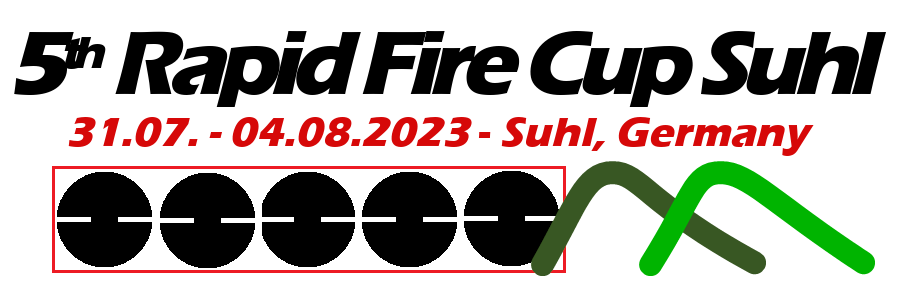 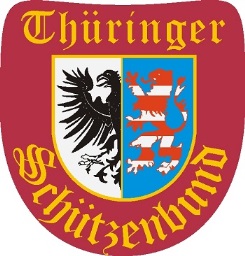 CountryOfficialsFamily nameGiven nameMen (M)Junior (J)ISSF IDPassport numberShooter 1Shooter 2Shooter 3Shooter 4Shooter 5Shooter 6OfficialOfficialDateSignature 